Report showing summary metrics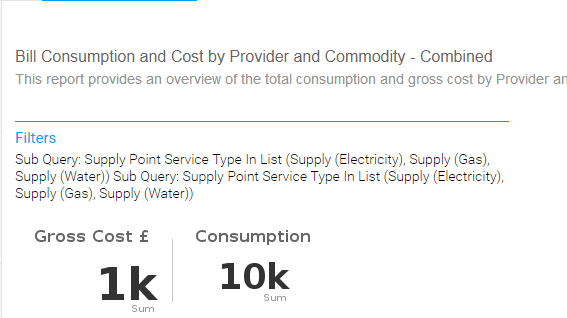 Edit the report and select Summary – no metrics displayed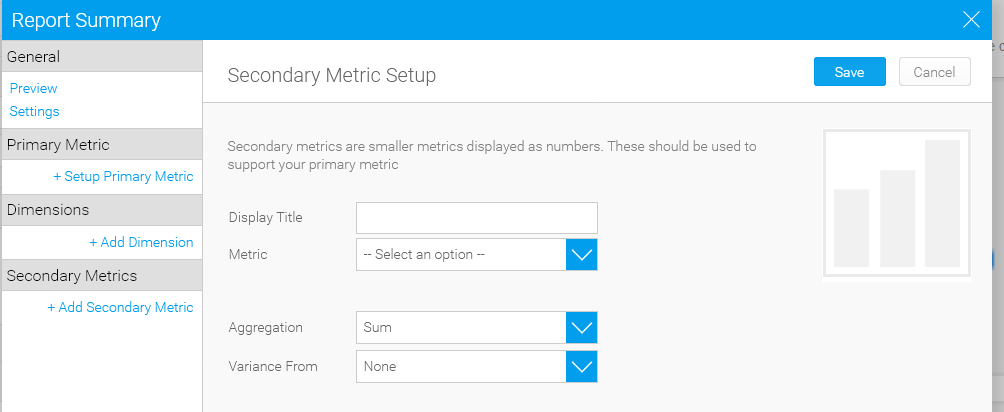 Add a Primary metric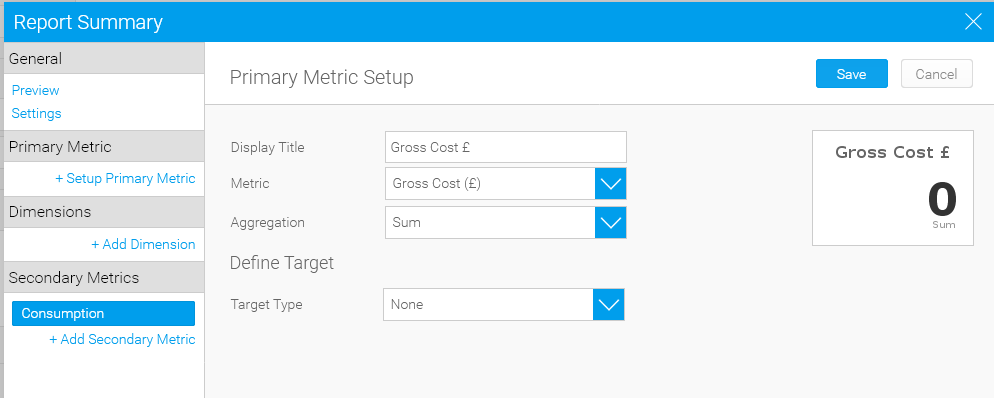 When Save is clicked, the metric disappears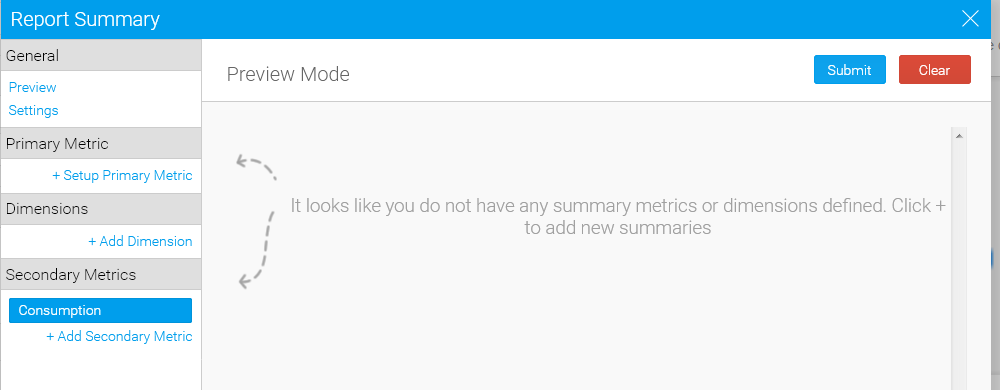 When finally added, Submit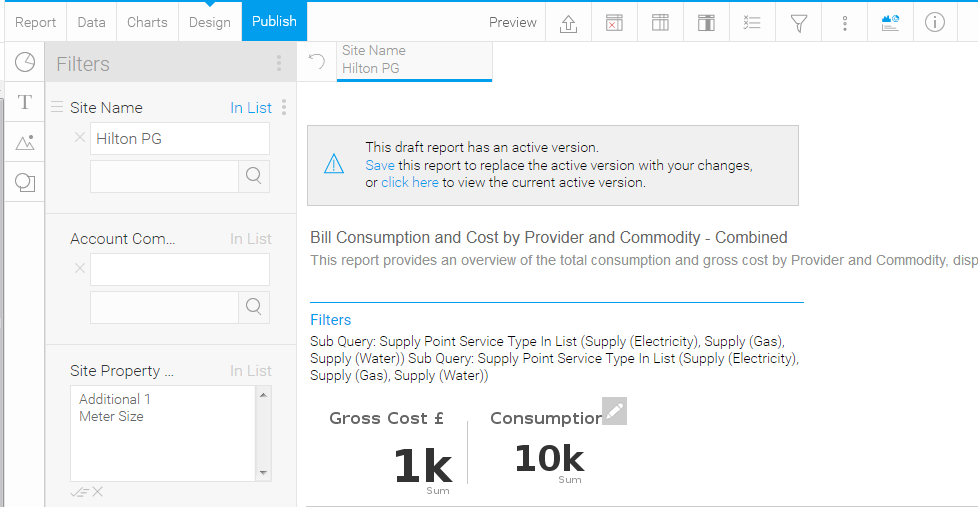 Publish report – summary is visible with values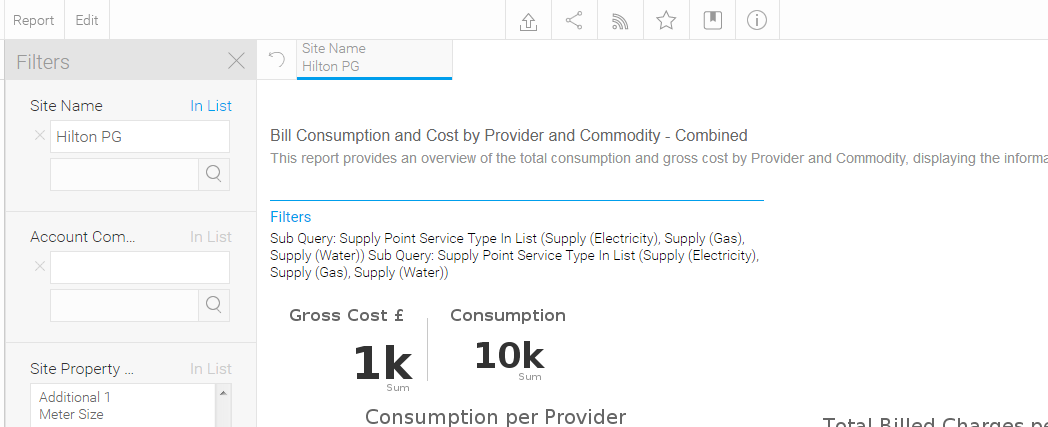 When report is exported and imported into another Yellowfin instance, the summary metrics only show zero and when editing the report, the metrics are not shown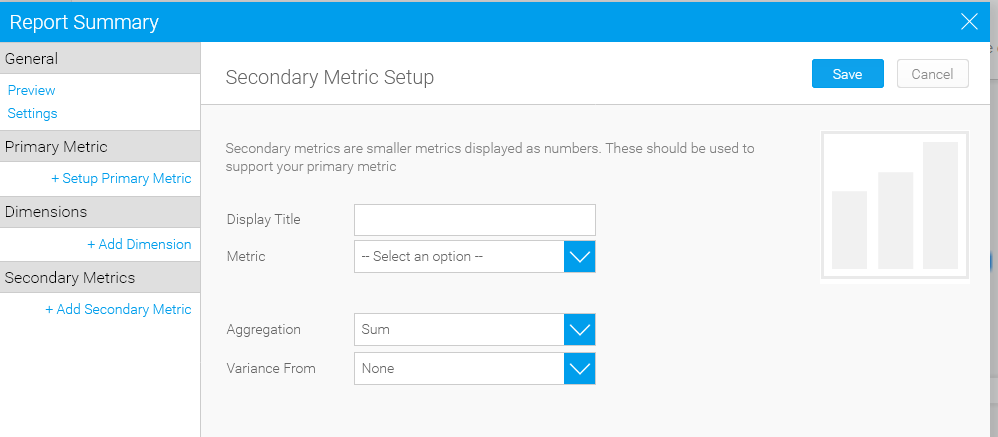 